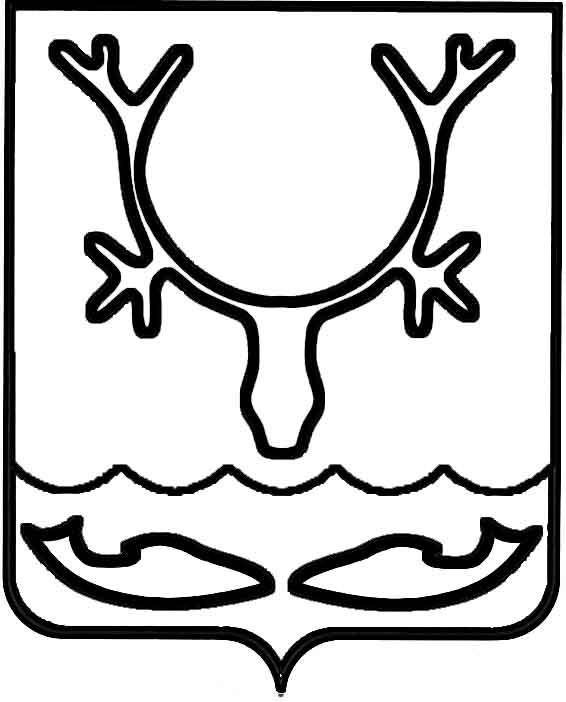 Администрация МО "Городской округ "Город Нарьян-Мар"ПОСТАНОВЛЕНИЕот “____” __________________ № ____________		г. Нарьян-МарОб утверждении Требований к павильонам, размещаемым на территории МО "Городской округ "Город Нарьян-Мар"В соответствии с подпунктом 33 пункта 1 статьи 16 Федерального закона 
от 06.10.2003 № 131-ФЗ "Об общих принципах организации местного самоуправления в Российской Федерации", Федеральным законом от 28.12.2009 
№ 381-ФЗ "Об основах государственного регулирования торговой деятельности 
в Российской Федерации", руководствуясь Правилами и нормами по благоустройству территории и содержанию объектов, расположенных на территории МО "Городской округ "Город Нарьян-Мар", утвержденными решением Совета городского округа "Город Нарьян-Мар" от 01.06.2015 № 109-р, в целях формирования единства архитектурно-эстетического облика города Нарьян-Мара и повышения удобства 
и функциональности осуществления торговой деятельности через нестационарные торговые объекты на территории муниципального образования "Городской округ "Город Нарьян-Мар" Администрация МО "Городской округ "Город Нарьян-Мар"П О С Т А Н О В Л Я Е Т:Утвердить Требования к павильонам, размещаемым на территории 
МО "Городской округ "Город Нарьян-Мар" (Приложение).Установить переходный период до 1 сентября 2020 года 
для индивидуальных предпринимателей и юридических лиц, являющихся собственниками или пользователями павильонов, расположенных на территории МО "Городской округ "Город Нарьян-Мар", и осуществляющих торговую деятельность через нестационарные торговые объекты, для соблюдения требований к павильонам, утвержденных настоящим постановлением.Настоящее постановление вступает в силу со дня его официального опубликования.ПриложениеУТВЕРЖДЕНЫпостановлением Администрации МО"Городской округ "Город Нарьян-Мар"от 05.04.2019 № 388ТРЕБОВАНИЯК ПАВИЛЬОНАМ, РАЗМЕЩАЕМЫМ НА ТЕРРИТОРИИМО "ГОРОДСКОЙ ОКРУГ "ГОРОД НАРЬЯН-МАР"Общие положенияТребования к павильонам, размещаемым на территории МО "Городской округ "Город Нарьян-Мар" (далее – Требования), разработаны в целях формирования единства архитектурно-эстетического облика города Нарьян-Мара и повышения удобства и функциональности осуществления торговой деятельности (как 
для хозяйствующего субъекта, так и для потребителя) через нестационарные торговые объекты на территории муниципального образования "Городской округ "Город Нарьян-Мар.Требования обязательны к исполнению индивидуальными предпринимателями и юридическими лицами, являющимися собственниками 
или пользователями павильонов, расположенных на территории МО "Городской округ "Город Нарьян-Мар".Требования необходимо учитывать при приобретении, установке 
или устройстве павильонов, планируемых к размещению на территории МО "Городской округ "Город Нарьян-Мар, независимо от формы собственности земельного участка.К павильонам относятся нестационарные торговые объекты, представляющие собой временные сооружения или временные конструкции, 
не связанные прочно с земельным участком, вне зависимости от наличия 
или отсутствия подключения (технологического присоединения) к сетям инженерно-технического обеспечения, имеющие торговый зал и помещения для хранения товарного запаса, рассчитанное на одно или несколько рабочих мест.Настоящие требования установлены для павильонов дополнительно 
к требованиям, установленным Правилами и нормами по благоустройству территории и содержанию объектов, расположенных на территории МО "Городской округ "Город Нарьян-Мар", утвержденными решением Совета городского округа "Город Нарьян-Мар" от 01.06.2015 № 109-р (далее – Правила по благоустройству).Типовые варианты павильонов, размещаемых на территории 
МО "Городской округ "Город Нарьян-Мар", приведены в Приложении к настоящим Требованиям.Требования, предъявляемые к павильонамРазмещение павильонов осуществляется согласно порядку и схеме размещения нестационарных торговых объектов на территории МО "Городской округ "Город Нарьян-Мар", утвержденным Администрацией МО "Городской округ "Город Нарьян-Мар", с соблюдением требований Правил благоустройства.Монтаж павильонов должен осуществляться из модульных 
или быстровозводимых конструкций. Не разрешается устройство заглубленных фундаментов. Конструкция павильона должна обеспечивать возможность 
его перемещения и транспортировки.Срок эксплуатации павильонов (материалов, из которых изготовлены павильоны) не должен превышать 10 лет с даты их выпуска (изготовления).Внешний вид павильонов должен соответствовать архитектурно-художественному облику городского дизайна на протяжении всего срока эксплуатации. Наружное цветовое решение павильона должно соответствовать концепции общего цветового решения застройки улиц и территории города Нарьян-Мара.Для изготовления павильонов и их отделки должны применяться современные сертифицированные (в т.ч. части пожарной безопасности) материалы, имеющие качественную и прочную окраску, отделку и не изменяющие своих эстетических и эксплуатационных качеств в течение всего срока эксплуатации.Высота павильона не должна превышать высоту первого этажа (линий перекрытий между первым и вторым этажами) зданий, строений, сооружений, находящихся в непосредственной близости расположения павильона.Павильоны в обязательном порядке должны иметь входную группу (входную дверь).Внешнее освещение должно соответствовать требованиям подраздела 2.7 "Освещение и осветительное оборудование" Правил по благоустройству.Павильоны должны иметь информационное оформление (вывеску) 
с указанием фирменного наименования организации, режима работы, адреса юридического лица (индивидуального предпринимателя), иные сведения.Эскиз (фотография) павильона, выполненный на бумажном носителе 
в цветном варианте, предоставляется индивидуальными предпринимателями 
и юридическими лицами, указанными в пункте 1.2 настоящих Требований, 
на согласование в Администрацию МО "Городской округ "Город Нарьян-Мар" 
до момента его приобретения, установки или устройства.В течение 5 рабочих дней с даты поступления на согласование документов, указанных в настоящем пункте, Администрация МО "Городской округ "Город Нарьян-Мар" направляет их в Департамент строительства, ЖКХ, энергетики 
и транспорта Ненецкого автономного округа для согласования цветовых решений павильона.О результатах согласования эскиза (фотографии) павильона Администрация МО "Городской округ "Город Нарьян-Мар" уведомляет индивидуальных предпринимателей и юридических лиц, указанных в пункте 1.2 настоящих Требований.При размещении (оборудовании) павильонов не допускается:-	использование кирпича, плит (за исключением использования в качестве основания под установку павильонов), строительных блоков, железобетонного фундамента, винтовых свай, бетона, стальных профилированных листов 
(за исключением использования в качестве покрытия кровли);-	прокладка подземных инженерных коммуникаций;-	проведение строительно-монтажных работ капитального характера;-	возведение к павильонам пристроек, навесов, шатров и размещение возле них столиков, зонтиков и других подобных объектов (самовозводимых приспособлений бытового и торгового характера);-	размещение рекламы на павильонах.В случае установки двух и более павильонов, расположенных рядом друг с другом, павильоны должны быть выполнены в едином архитектурно-художественном стиле (единое техническое исполнение, взаимосвязанное колористическое решение) с соблюдением единой линии размещения крайних точек выступа элементов оборудования павильонов относительно горизонтальной плоскости фасада.При размещении павильонов их собственники должны обеспечить беспрепятственный доступ для инвалидов и маломобильных групп населения к входу объекта и в зону обслуживания (в торговый зал).Техническая оснащенность павильонов должна отвечать санитарным 
и экологическим правилам, соответствовать требованиям пожарной безопасности (павильоны должны быть оснащены первичными средствами пожаротушения (огнетушителями)) и безопасности для жизни и здоровья людей, условиям приема, хранения и реализации товара, а также обеспечивать условия труда работников.Приложениек Требованиям к нестационарным торговымобъектам, размещаемым на территорииМО "Городской округ "Город Нарьян-Мар"ТИПОВЫЕ ВАРИАНТЫ ПАВИЛЬОНОВ,РАЗМЕЩАЕМЫХ НА ТЕРРИТОРИИ МО "ГОРОДСКОЙ ОКРУГ"ГОРОД НАРЬЯН-МАР"Эскиз павильона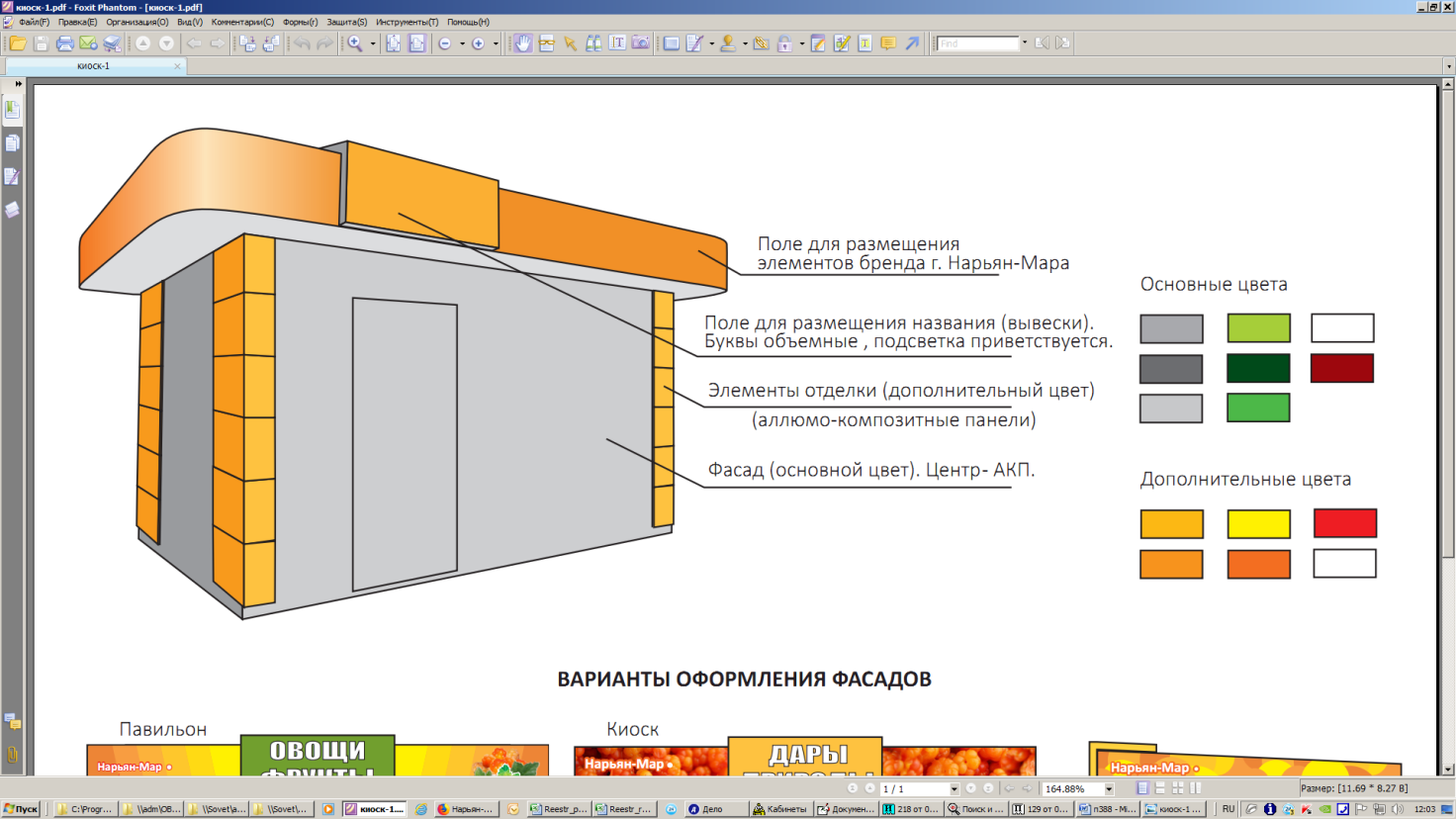 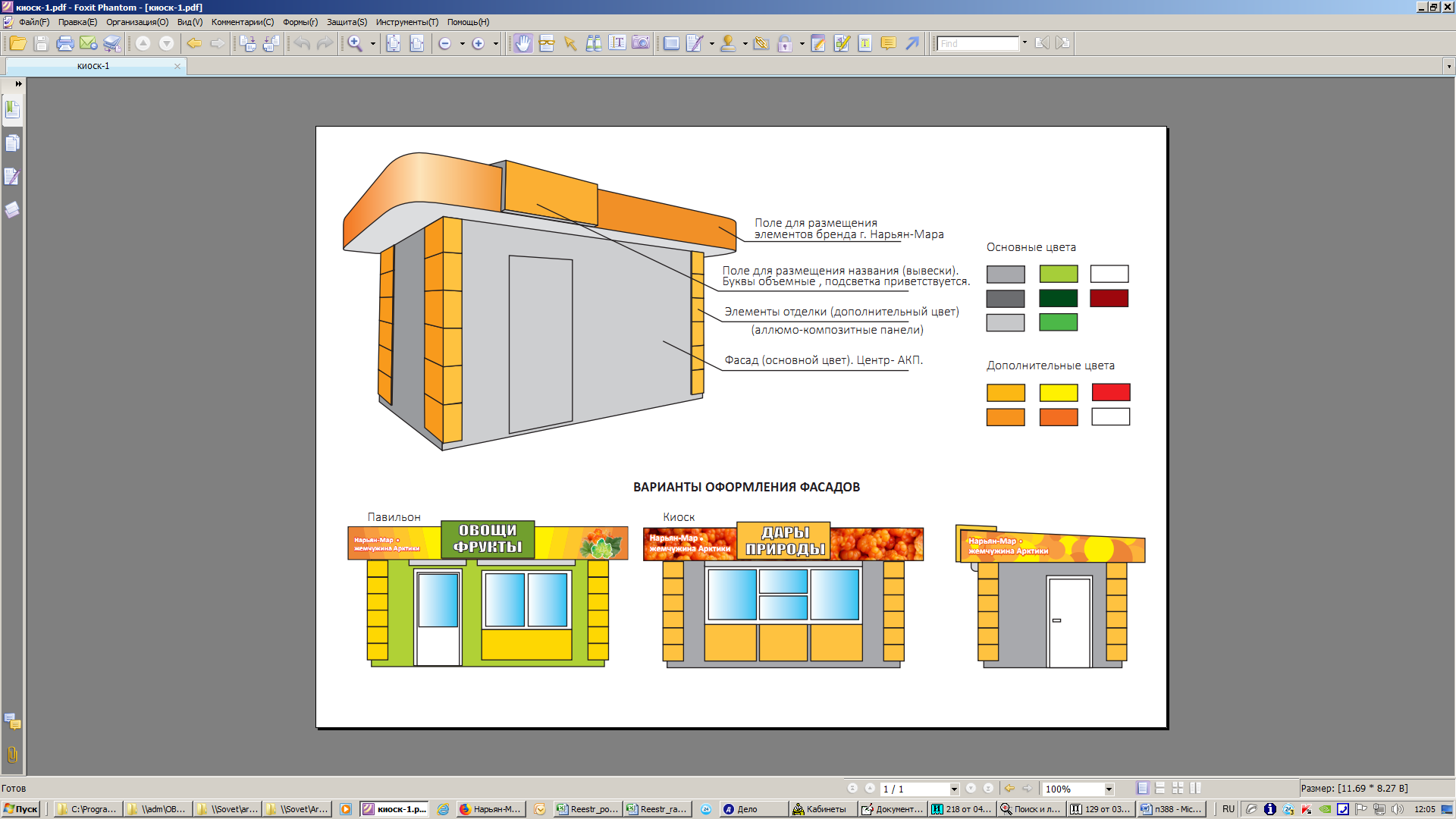 Типовые варианты павильонов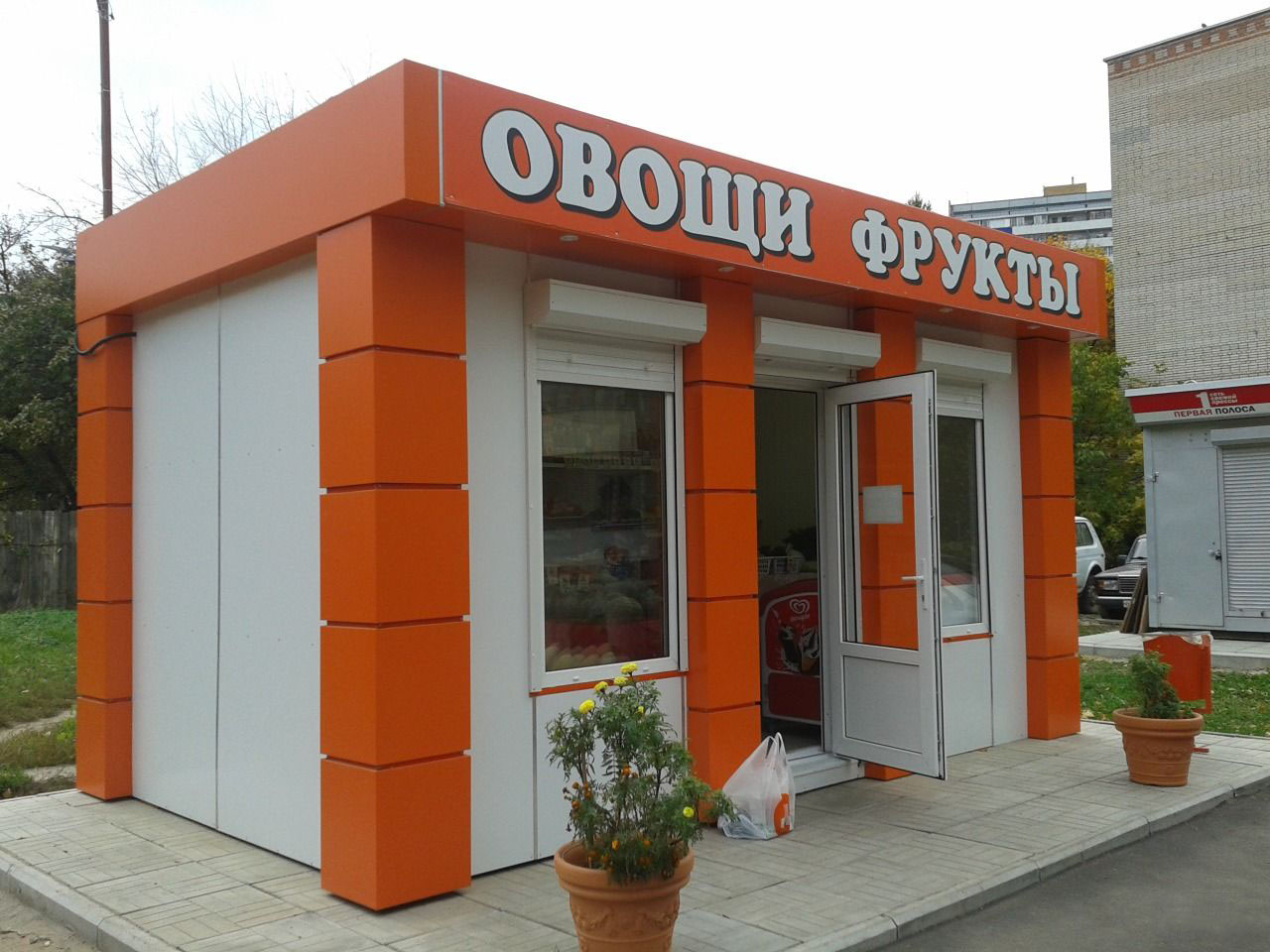 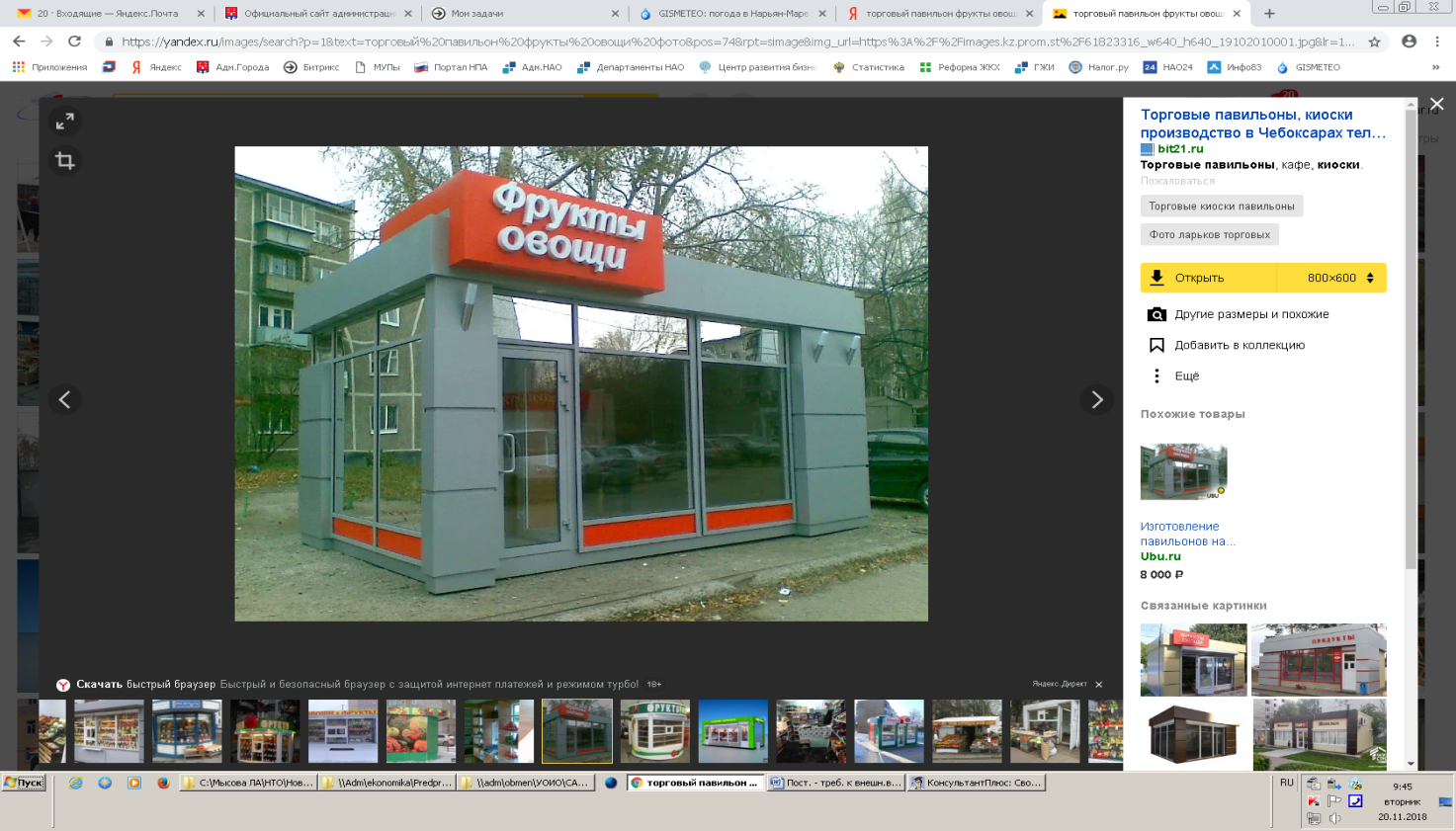 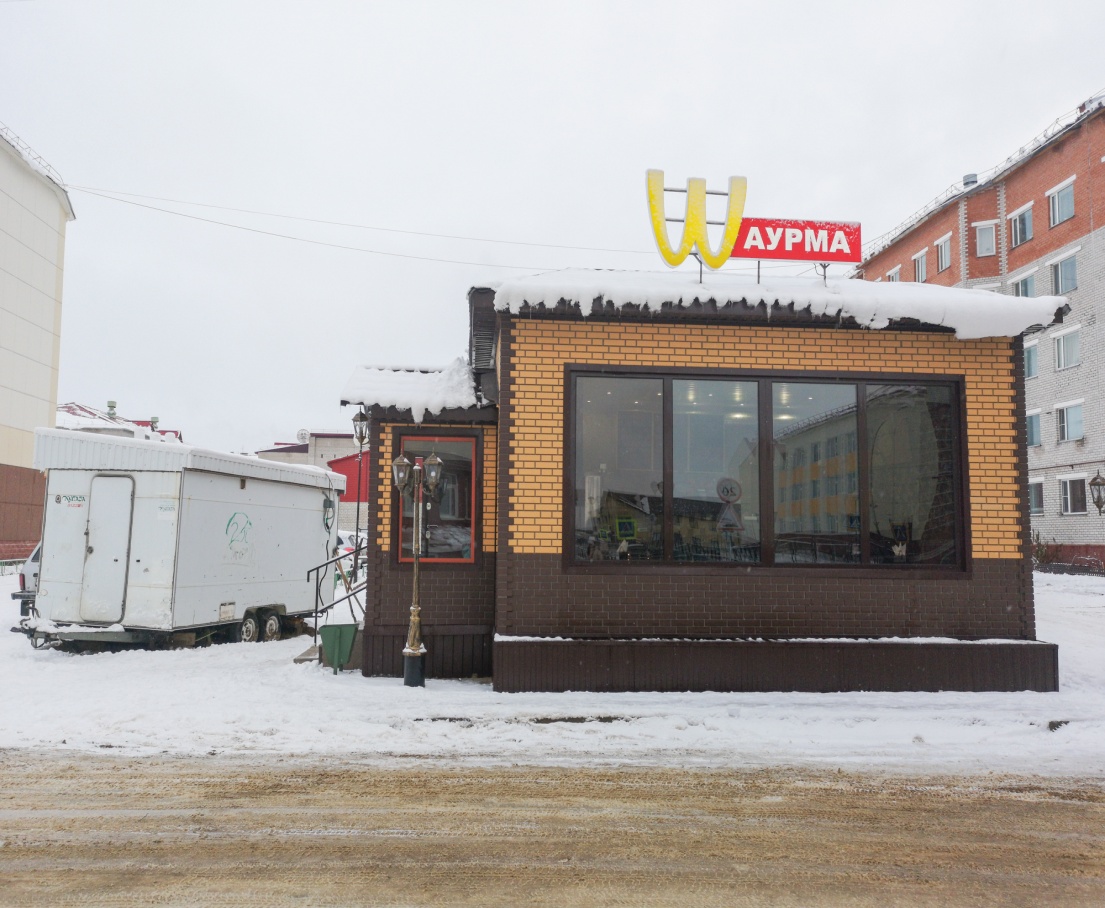 В микрорайонах города Нарьян-Мара, не обеспеченных услугами торговых стационарных организаций, указанных в таблице 2 Методики расчета начальной цены права на заключение договора на размещение нестационарного торгового объекта, утвержденной постановлением Администрации МО "Городской округ "Город Нарьян-Мар" от 17.10.2018 № 712, допускается размещение павильонов следующего типа: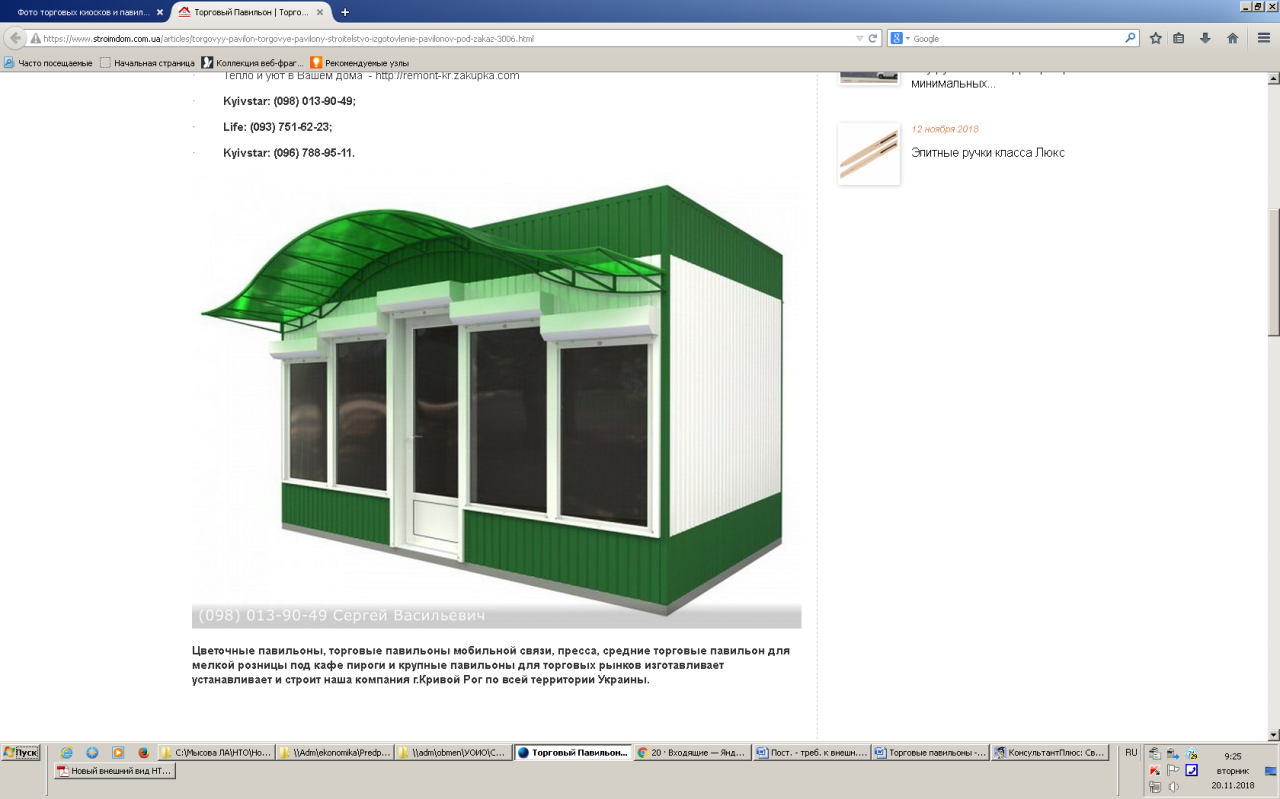 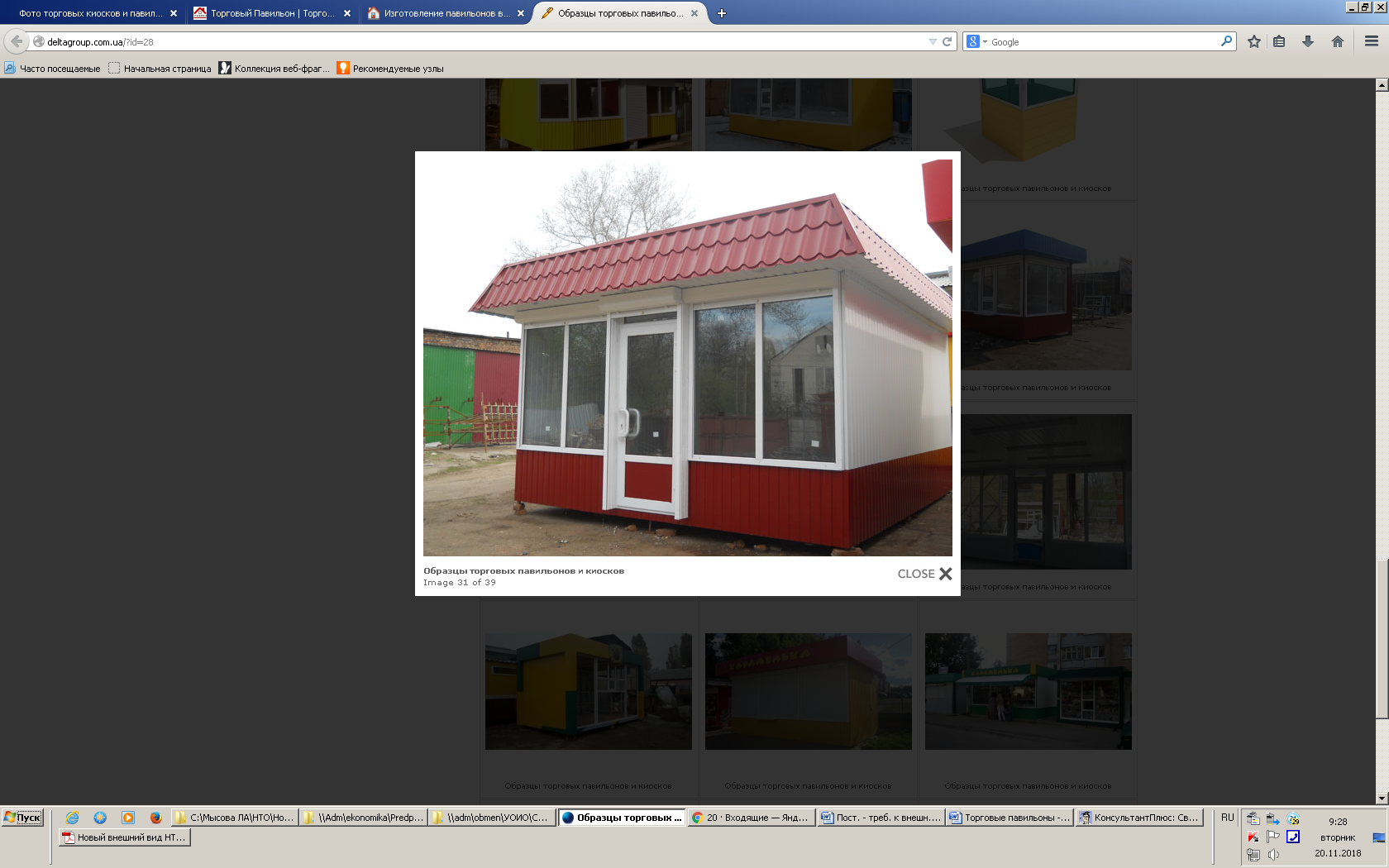 0504.2019388Глава МО "Городской округ "Город Нарьян-Мар" О.О.Белак